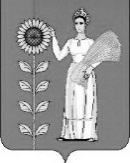 СОВЕТ ДЕПУТАТОВ СЕЛЬСКОГО ПОСЕЛЕНИЯ ВЕРХНЕМАТРЕНСКИЙ СЕЛЬСОВЕТДобринского муниципального района Липецкой областиРоссийской Федерации12-я сессия VI-го созываРЕШЕНИЕ16.06.2021                         с. Верхняя Матренка                          № 47-рсО внесении изменений в Положение "О земельном налоге на территории сельского поселения Верхнематренский сельсовет Добринского муниципального района Липецкой области"Руководствуясь Налоговым Кодексом Российской Федерации, Уставом сельского поселения Верхнематренский сельсовет, учитывая решение постоянных комиссий, Совет депутатов сельского поселения Верхнематренский сельсовет РЕШИЛ:1. Внести изменения в Положение "О земельном налоге на территории сельского поселения Верхнематренский сельсовет Добринского муниципального района Липецкой области", утвержденное решением Совета депутатов сельского поселения Верхнематренский сельсовет Добринского муниципального района Липецкой области"  (прилагаются).2. Направить указанный нормативный правовой акт главе сельского поселения Верхнематренский сельсовет для подписания и официального опубликования в районной газете "Добринские вести".3. Настоящее решение вступает в силу со дня его официального опубликования.Председатель Совета депутатов  сельского поселения  Верхнематренский сельсовет                                                       Л.И.БеляеваПриняты  решением  Советом депутатов  сельского поселения    Верхнематренский сельсовет  от 16.06.2021г. № 47-рс  Изменения  в Положение "О земельном налоге на территории сельского поселения Верхнематренский сельсовет Добринского муниципального района Липецкой области"  Внести в Положение "О земельном налоге на территории сельского поселения Верхнематренский сельсовет Добринского муниципального района Липецкой области", утвержденное решением Совета депутатов сельского поселения Верхнематренский сельсовет Добринского муниципального района Липецкой области № 170-рс от 20.11.2014г. (с изменениями № 47-рс от 10.10.2016г., № 143-рс от 20.11.2018г., № 194-рс от 01.04.2020г.) следующие изменения:1.Подпункт 2 пункта 1 статьи 2 дополнить словами: "(за исключением земельных участков, приобретенных (предоставленных) для индивидуального жилищного строительства, используемых в предпринимательской деятельности)".2. Статью 6. Изложить в новой редакции"Согласно пункта 1 части 1 статьи 397 Налогового Кодекса Российской Федерации налог подлежит уплате налогоплательщиками-организациями в срок не позднее 1 марта года, следующего за истекшим налоговым периодом. Авансовые, платежи по налогу подлежат уплате налогоплательщиками-организациями в срок не позднее последнего числа месяца, следующего за истекшим отчетным периодом".Глава сельского поселения  Верхнематренский сельсовет                                      Н.В.Жаворонкова